Tarea inicial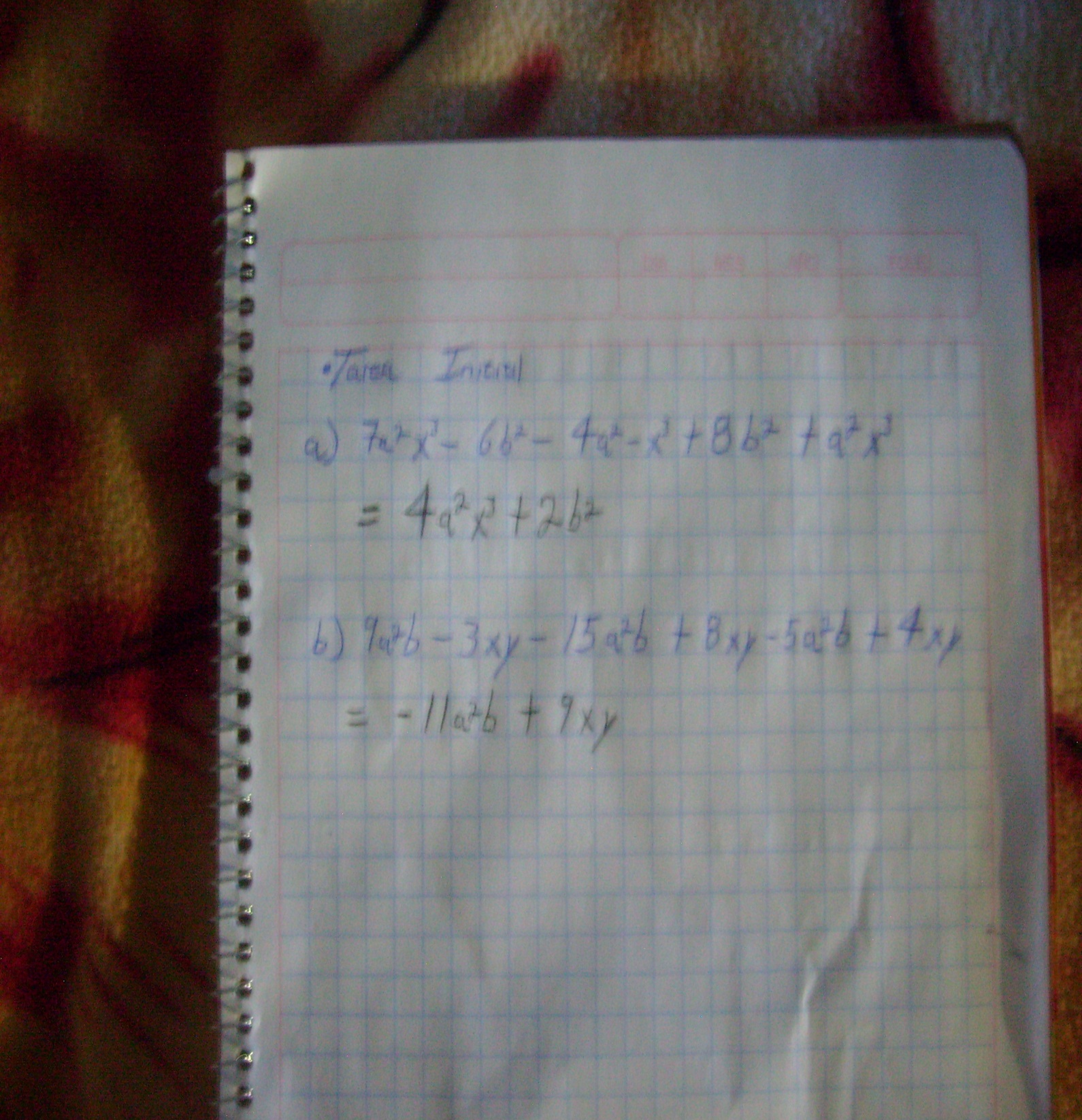 